KLASA: 363-01/22-01/47URBROJ: 2196-7-01-22-1      Babina Greda, 01. travnja 2022. godine      Na temelju članka 71. Zakona o komunalnom gospodarstvu ("Narodne novine“ br. 68/18, 110/18, 32/20), članka 18. Statuta Općine Babina Greda (“Sl. Vjesnik Vukovarsko – srijemske županije” br. 11/09, 04/13, 03/14, 01/18, 13/18, 27/18-pročišćeni tekst, 21A/19, 03/20 i 04/21), članka 45. Poslovnika Općinskog vijeća Općine Babina Greda, (“Službeni vjesnik Vukovarsko – srijemske županije” br. 11/09, 01/18 i 04/21) Općinsko vijeće Općine Babina Greda na 09. sjednici održanoj dana 01. travnja 2022.g., donosi                     ODLUKUO REALIZACIJI PROGRAMA GRADNJE OBJEKATA I UREĐAJA                                                KOMUNALNE INFRASTRUKTURE ZA 2021. GODINUČlanak 1.Donosi se Odluka o prihvaćanju realizacije Programa gradnje objekata i uređaja komunalne infrastrukture na području Općine Babina Greda za 2021. godinu, kako slijedi:OPĆENITOGrađenje komunalne infrastrukture za nerazvrstane ceste, javne prometne površine na kojima nije dopušten promet motornih vozila, javna parkirališta, javne zelene površine, građevine i uređaji javne namjene, javnu rasvjetu i groblja u 2021. godini:1. Nerazvrstane ceste:2. Građevine i uređaji javne namjene3. Javna rasvjeta4. GrobljaREKAPITULACIJAIskaz financijskih sredstava potrebnih za građenje komunalne infrastrukture, nerazvrstane ceste, groblja i javnu rasvjetu u 2021. godini s naznakom izvora financiranja djelatnosti:Članak 2.II. PROGRAM GRADNJE GRAĐEVINA ZA GOSPODARENJE KOMUNALNIM OTPADOM  U 2021. GODINI1. Odlaganje komunalnog otpada:Iskaz financijskih sredstava potrebnih za građenje objekata i uređaja komunalne infrastrukture i nabavu opreme za odlaganje komunalnog otpada u 2021. godini s naznakom izvora financiranja djelatnosti:SVEUKUPNO GRAĐENJE KOMUNALNE INFRASTRUKTURE U 2021. GODINIGrađenje komunalne infrastrukture u 2021. godini 		                                                                                                                         3.126.371,72 kuna        	  	   Građenje građevina za gospodarenje komunalnim             otpadom  u 2021. godini					             2.677.163,23 kunaSVEUKUPNO:                                                                  		        5.803.534,95  kuna                                                                                                                   PREDSJEDNIK OPĆINSKOG  VIJEĆA:                                                                                                              Tomo Đaković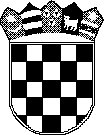 REPUBLIKA HRVATSKA VUKOVARSKO – SRIJEMSKA ŽUPANIJAOPĆINA BABINA GREDAOPĆINSKO  VIJEĆERED.BROJKOMUNALNA INFRASTRUKTURAIZVOR FINANCIRANJAPlanirano (kn)Ostvareno (kn)Realizacija (%)1.Rekonstrukcija ceste do reciklažnog dvorišta- 4.1. Pomoći950.000,00 kuna961.768,54kuna101,24 %2.Rekonstrukcija ceste do zone- 7.1. namjenski primici od zaduživanja63.000,00 kuna62.765,00kuna99,63 %UKUPNO1.013.000,00 kuna1.024,533,54 kuna101,40 %RED.BROJKOMUNALNA INFRASTRUKTURAIZVOR FINANCIRANJAPlanirano (kn)Ostvareno (kn)Realizacija (%)1.Izgradnja pomoćne zgrade- 4.1. Pomoći330.000,00 kuna323.331,88 kuna97,98 %2.Izgradnja školske športske dvorane- 4.1. Pomoći372.000,00 kuna300.000,00
kuna80,65 %3.Dječji vrtić- 4.1. Pomoći530.000,00 kuna529.153,63 kuna99,84 %4.Ograda na nogometnom igralištu- 4.1. Pomoći190.000,00 kuna184.050,63 kuna96.87 %UKUPNO1.422.000,00 kuna1.336.536,14 kuna93,99 %RED.BROJKOMUNALNA INFRASTRUKTURAIZVOR FINANCIRANJAPlanirano (kn)Ostvareno (kn)Realizacija (%)1.Rekonstrukcija niskonaponske mreže LED rasvjeta III. faza- 4.1. Pomoći254.000,00kuna253.825,00 kuna99,93 %UKUPNO254.000,00 kuna253.825,00 kuna99,93 %RED.BROJKOMUNALNA INFRASTRUKTURAIZVOR FINANCIRANJAPlanirano (kn)Ostvareno (kn)Realizacija (%)1.Uređenje groblja- 7.1. Namjenski primici od zaduživanja611.000,00kuna511.477,04kuna83,71 %UKUPNO611.000,00kuna511.477,04 kuna83,71 %1. Nerazvrstane ceste1. Nerazvrstane ceste  1.024.533,54 2. Građevine i uređaji javne namjene3. Javna rasvjeta2. Građevine i uređaji javne namjene3. Javna rasvjeta1.336.536,14     253.825,004. Groblje     511.477,04SVEUKUPNO                                                                                          3.126.371,72kuna3.126.371,72kuna3.126.371,72kuna1. 4.1. Pomoći2. 7.1. Namjenski primici od zaduživanja     2.552.129,68 kn        574.242,04 knSVEUKUPNO   3.126.371,72  kuna            3.126.371,72  kuna            3.126.371,72  kuna         RED.BROJKOMUNALNA INFRASTRUKTURAIZVOR FINANCIRANJAPlanirano (kn)Ostvareno (kn)Realizacija (%)1.Izgradnja reciklažnog dvorišta- 4.1. Pomoći2.687.000,00kuna2.677.163,23kuna99,63 %UKUPNOUKUPNOUKUPNO2.687.000,00kuna2.677.163,23kuna99,63 %1. Pomoći EU sredstva2.677.163,23 knSVEUKUPNO 2.677.163,23 kuna2.677.163,23 kuna2.677.163,23 kuna